      						        Iowa State Fair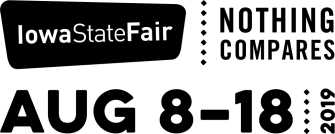 APPLICATION DEADLINE:  July 15, 2019		               Have You Herd Presenter ApplicationName: _________________________________________		Phone: (___)________________________Mailing Address: __________________________________________________________________________City: ___________________________________________	State: __________	Zip: ______________Email: __________________________________________	Age: ___________	T-shirt Size: _______4H/FFA Club or Chapter: ___________________________	Year in School: ______________________Please place an X by the species you would like to present on:	FFA Rabbit		FFA Breeding Beef		Youth Dairy Cattle		FFA Swine	FFA Sheep		4H Swine			4H Sheep			4H Beef	FFA Meat Goat		4H Meat Goat			Open Beef			Open Sheep	Open Market SwineList your past livestock show experience:________________________________________________________________________________________________________________________________________________________________________________________________________________________________________________________________________________________________________________________________________________________________________________________________________________________________________________________How many years have you been showing the species you would like to present on:________________________________________________________________________________________Please place an X by the time you would be available for your demonstration.Thursday, August 811 a.m.1 p.m.3 p.m.Friday, August 911 a.m.1 p.m.3 p.m.Saturday, August 1011 a.m.1 p.m.3 p.m.Sunday, August 1111 a.m.1 p.m.3 p.m.Monday, August 1211 a.m.1 p.m.3 p.m.Tuesday, August 1311 a.m.1 p.m.3 p.m.Wednesday, August 1411 a.m.1 p.m.3 p.m.Thursday, August 1511 a.m.1 p.m.3 p.m.Friday, August 1611 a.m.1 p.m.3 p.m.Saturday, August 1711 a.m.1 p.m.3 p.m.Sunday, August 1811 a.m.1 p.m.3 p.m.